МИНИСТЕРСТВО НАУКИ И ВЫСШЕГО ОБРАЗОВАНИЯ РФфедеральное государственное бюджетное образовательное учреждение  высшего образованияКафедра отечественной историиРАБОЧАЯ ПРОГРАММА ДИСЦИПЛИНЫ «Общественно-политическая мысль и общественное движение в России ХIX-начало ХХ вв.»направление подготовки: 44.03.01. Педагогическое образование  Профиль: ИсторияСрок обучения —  4 года Прикладной бакалавриатПо очной форме обученияКрасноярск 2018Рабочая программа дисциплины «Общественно-политическая мысль и общественное движение в России ХIX-начало ХХ вв.»   составлена доктором исторических наук,  профессором кафедры отечественной истории В.И. Федоровой Рабочая Программа обсуждена на заседании кафедры отечественной истории.Протокол № 6 от 09 марта 2017 г.Заведующая кафедрой   __________________И.Н. Ценюга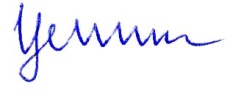 Одобрено научно-методическим советом специальности (направления
подготовки) исторического факультета Протокол №  8  от 23 мая 2017 г.	Председатель  НМСС (Н)_____________ ____Григорьев А.А.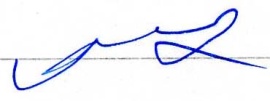 Рабочая программа дисциплины обсуждена на заседании кафедры отечественной истории.Протокол № 8 от 14.05.2018 г.Заведующая кафедрой   _________________И.Н. ЦенюгаОдобрено научно-методическим советом специальности (направления подготовки) исторического факультета Протокол № 9 от 25.06. 2018 г.	Председатель  НМСС (Н)_______________ _Григорьев А.А.Рабочая программа дисциплины пересмотрена и одобрена  на заседании кафедры отечественной истории.Протокол № 8 от 24.04.2019 г.Внесенные изменения утверждаюЗаведующая кафедрой _________________И.Н. ЦенюгаОдобрено научно-методическим советом специальности (направления подготовки) исторического факультета Протокол № 9 от 28.05. 2019 г.	Председатель НМСС (Н)_   _Григорьев Д.В.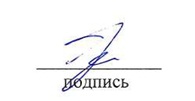 Пояснительная запискаМесто дисциплины в структуре образовательной программы.Программа дисциплины разработана в соответствии с федеральным государственным стандартом высшего образования по направлению подготовки бакалавриата 44.03.01.   Педагогическое образование, утвержденным приказом Минобрнауки России от 14.12. 2015 г. № 1426, вступил в силу  14 января 2016 г., профессиональным стандартом «Педагог», утвержденным приказом Министерства труда и социальной защиты Российской Федерации от 18 октября 2013 г. № 544н.Дисциплина относится к блоку дисциплин по выбору, изучается в 8-м семестре.Индекс дисциплины в учебном плане: Б1.В.ДВ.10.01.Трудоемкость дисциплины: 144 час. 4 з.е.Аудиторные занятия – 38 час.Лекций -  16 час. Практические – 22 часов.Самостоятельная работа – 106 час.Контроль – 4 час.Форма контроля – зачет.  Цели освоения дисциплины: Целью освоения дисциплины является формирование целостного научного представления об основных течениях в истории российской обществнно-политической мысли и этапах общественного движения. Основные задачи курса:изучить особенности общественно-политических процессов России XIX –начала ХХ вв. сформировать основные профессиональные и общекультурные компетенции, направленные на овладение культурой мышления, способностью логически мыслить, анализировать, обобщать и оценивать исторические события и процессы.Планируемые результаты обучения.Дисциплина направлена на формирование следующих компетенций:ОК-1     способен использовать основы философских и социогуманитарных знаний для формирования научного мировоззрения ОК-2     способен анализировать основные этапы и закономерности исторического развития для формирования патриотизма и гражданской позиции; ОПК-1     готов сознавать социальную значимость своей будущей профессии, обладать мотивацией к осуществлению профессиональной деятельности ПК-3 способен решать задачи воспитания и духовно-нравственного развития обучающихся в учебной и внеучебной деятельности ПК-4 способен использовать возможности образовательной среды для достижения личностных, метапредметных и предметных результатов обучения и обеспечения качества учебно-воспитательного процесса средствами преподаваемого учебного предмета Текущий контроль успеваемости осуществляется путем оценки результатов выполнения контрольных заданий, семинарских занятий, самостоятельной работы, посещения лекций.Итоговый контроль по дисциплине (промежуточная аттестация) осуществляется в форме зачета, на котором оценивается творческая работа, выполняемая в течение семестра. Оценочные средства результатов освоения дисциплины, критерии оценки выполнения заданий представлены в разделе  «Фонды оценочных средств для проведения промежуточной аттестации» и фонде оценочных средств образовательной программы.Перечень образовательных технологий, используемых при освоении дисциплины.Современное традиционное обучение (лекционно-семинарская-зачетная система).Проблемное обучение.Интерактивные технологии (дискуссия).3.1. ОРГАНИЗАЦИОННО-МЕТОДИЧЕСКИЕ ДОКУМЕНТЫ3.1.1. Технологическая карта обучения дисциплине«Общественно-политическая мысль и общественное движение в России ХIX-ХХ вв.»                                                            44.03.01. Педагогическое образование, профиль:  История                                                                                  по очной форме обученияОбщая трудоемкость дисциплины 4 з.е.3.1.2. Содержание основных разделов и тем дисциплины.Раздел 1. Российская общественно-политическая мысль: истоки, основания, историческая динамика Тема 1.Общие закономерности и особенности генезиса общественно-политической мысли Эволюция социально-политических структур в России в  XIXв. Предпосылки зарождения общественного движения. Классификация общественно-политических направлений. Либерализм. Революционно-демократическое направление. Утопический социализм. Консерватизм. Раздел 2. Основные направления общественной мысли: либеральное, революционно-демократическое, консервативное.Тема 1.Общественная мысль России первой четверти XIX в. Либеральное направлениеФормирование и эволюция мировоззрения Н.М. Карамзина. Основные политические идеи записки «О древней и новой России». Политическая программа М.М. Сперанского.  Конституционный проект Н.Н. Новосильцева.Тема 2.Декабристы в истории русской общественной мыслиФилософские истоки декабризма. Декабристы о крепостном праве и абсолютизме в России. Политические и экономические проекты преобразований декабристов. Эволюция декабристской мысли в Сибири. Социалистические утопии декабристов периода сибирской ссылки.  Тема 3.Проблема «консервативной модернизации»Факторы общественного движения во второй четверти XIX в.	 Теория «официальной народности» С.С. Уварова. Общественная мысль России 30-40 х гг. XIX в.	Общество «любомудрия» и начало философского осмысления судеб России. Общественно-политические взгляды А.С. Пушкина:  от политического либерализма к либеральному консерватизму.Тема 4.Общественно-политическая мысль России 40-х – начала 60-х гг. XIX в.Идейные истоки славянофильства, место и роль славянофильства в становлении национальной формы самосознания. Исторические и общественно-политические взгляды А.С. Хомякова,  И.В. Киреевского. Ю.Ф. Самарина, К.С. Аксакова. Складывание национально-консервативной концепции в России.	Национальный консерватизм Ф.И. Тютчева. Развитие идеи славянского единства.Тема 5.Историософия русского западничества.Общественно-политические взгляды К.Д. Кавелина и становление национальной формы либерализма. Развитие идей государственной школы в трудах Б.Н. Чичерина. Тема 6.Зарождение социалистической мысли в России.Петрашевцы. Истоки русского социализма.	А.И. Герцен. Формирование и эволюция мировоззрения Н.Г. Чернышевского.Тема 7.Революционное народничествоЭволюция общественно-политический мысли в пореформенный  период.	Дискуссии о характере и особенностях развития российской демократии 60-90-х гг. XIX в.	Народническая парадигма в пореформенный период. Субъективная социология П.Л Лаврова. Основные положения анархистской теории М.А. Бакунина. Особенности и основные положения российского бланкизма. Тема 8.Реформистское народничествоРеформаторское народничество. Психологическая школа В.П. Воронцова (В.В.). Взгляды Н.К. Михайловского.  Проникновение идей марксизма в Россию.Тема 9.Либерализм в пореформенной РоссииОтношение русских либералов к государству, крестьянской общине, капитализму.  Россия и Запад в построениях либеральных теоретиков.Тема 10.Консервативные и традиционалистские течения общественной мысли.Отечественная историография консерватизма. Консервативные концепции переустройства России. Толстовство – как идейный и культурный феномен. Почвенничество: идейно-теоретические основы. Национальный консерватизм М.Н. Каткова. Теория историко-культурных циклов Н.Я. Данилевского. Сущность и особенности «византинизма» К.Н. Леонтьева. Общественно-политические взгляды К.П. Победоносцева.  Тема 11.Эволюция общественной мысли России в конце XIX – начале XX вв.Россия на рубеже XIX – XX вв. Крестьянский вопрос. Рабочий вопрос. Русско- японская война. Первая русская революция. Образование политических партий. Итоги развития общественного движения. Марксистская мысль в России.	Эволюция взглядов Г.В. Плеханова. Содержание и значение его полемики с  народовольцами. «Легальный марксизм». П.Б. Струве, Н.А. Бердяев, С.Н. Булгаков и особенности их увлечения марксизмом. Становление личности и общественно-политических взглядов В.И. Ленина. Неонародничество – идейно-теоретическая сущность.Раздел 3. Основные этапы развития общественно-политического  движения.Тема 1. Общественное движение в первой половине XIX в.Предпосылки, характер и особенности движения декабристов. Психология участников тайных обществ. Первые декабристские организации. «Союз спасения». «Союз благоденствия»: структура, деятельность, идеология, роспуск. Южное и Северное общества. Содержание и особенности их программ. Восстание 14 декабря 1825 г. Планы заговорщиков и их реализация. Восстание Черниговского полка. Следствие и суд над декабристами. Причины неудачи декабристского движения. Декабристы в Сибири. Историческое значение движения декабристов.Кружки 1820-1830 гг. П.Я. Чаадаев и «русский вопрос». А.И. Герцен и В.Г. Белинский – основоположники социалистического направления в российском освободительном движении. Петрашевцы.Тема 2. Общественное движение в пореформенный периодЗарождение народнического движения. Кружки 1870-х гг. «Хождение в народ». Революционные народнические организации «Земля и воля», «Народная воля». Эволюция программно-тактических установок революционного народничества». Кризис народничества. Распад «Народной воли». Тема 3. Политический подъем на рубеже XIX-ХХ вв. Нарастание массового протестного движения в городе и деревне. Предпосылки зарождения социал-демократического движения. Создание РСДРП. Активизация неонароднических организаций. Создание партии эсеров. «Союз освобождения» и его роль в консолидации либерально-буржуазного движения. Образование политических партий под влиянием революции 1905-1907 гг. Политическая борьба в России в 1907-1913 гг. 3.1.3. Методические рекомендации по освоению дисциплиныДисциплина по выбору «Общественно-политическая мысль и  общественное движение в России ХIX-начало ХХ вв. » читается на дневном отделении исторического факультета для студентов 4-5 курсов. К этому времени студенты овладевают основными навыками самостоятельной работы, подготовки к семинарским занятиям, написания докладов и рефератов. При подготовке к семинарским занятиям следует внимательно отнестись к предложенным для обсуждения вопросам, составить предварительный план ответа и подготовиться к возможным вопросам и замечаниям. Желательно активно использовать возможность интернет-ресурсов, но нельзя просто «выдергивать» информацию. Необходимо пользоваться солидными сайтами, где на источники и работы имеется библиографическое описание (указаны авторство и выходные данные). Только в этом случае информация, почерпнутая из интернета,имеет научное значение. Доклад как форма контроля самостоятельной работы студента готовится согласно заявленной проблеме в произвольной форме к соответствующей теме занятия. Студент может предложить свою тему, не выходящую за рамки учебного курса. Желательна подготовка одного доклада. Допускается как письменные, так и печатные варианты. Время выступления с докладом не должно превышать 10-12 мин. Важно, чтобы студент свободно ориентировался в использованных источниках и литературе и мог без затруднений назвать выходные данные тех текстов, которыми он пользовался при подготовке доклада. К концу занятий по курсу допускается переработка доклада в реферат и сдача его в печатном виде. Реферат как форма текущего контроля должен соответствовать заявленной теме. Темы распределяются по выбору студента. Реферат подается в печатном виде, объем от 15 до 20 страниц. Используются 14 шрифт, полуторный интервал. Реферат должен содержать введение, главы, параграфы, заключение и список использованных источников и литературы. В реферате должно быть использовано не менее трех наименований источников и литературы. Обязательны постраничные ссылки. Студент вправе избрать и осветить отдельный аспект по предложенной теме реферата. Допускается расширение и локализация темы реферата. Допускаются ссылки на интернет и прочие электронные ресурсы при условии, что это научные тексты. Составление терминологического словаря требует от студента навыков работы со справочными изданиями, в том числе и в электронном виде. Цель данного вида самостоятельной работы состоит не в бездумном списывании из справочного издания какого-либо определения понятия, а в осмыслении представленного в словаре материала и формулировании такого ответа, который в краткой форме раскрывает суть понятия.Разъяснения относительно выделенных в дисциплине видов самостоятельной работы.К каждому разделу курса предусмотрено написание рефератов, эссе, выполнение заданий рабочей тетрадиТематика рефератов по курсуАлександр 1 и декабристы.Идейная эволюция декабристов в сибирской ссылке.Исторические взгляды декабристов.Политические взгляды декабристов.А.И. Герцен – основоположник идеологии крестьянского социализма. А.С. Пушкин в общественном движении. Н.Г. Чернышевский – идеолог народничества. Д. Писарев: взгляды и деятельность. А.Л. Тихомиров:  путь от террориста к монархисту. Либеральная мысль в России во второй половине XIX в.  Неославянофилы: идейно-политическая доктрина.   Н.Я. Данилевский о российской цивилизации.  К. Леонтьев о русской интеллигенции. Терроризм в российском освободительном движении: идейные и политические истоки.  Нигилизм в России: идеология и практика.  Консервативное направление в общественно-политической мысли России в первой половине XIX в. (М.Н. Карамзин, С.С. Уваров).  Л.Н. Толстой в общественном движении России.  Ф.М. Достоевский и русское общество. Общественно-политические взгляды Ф.И. Тютчева. И.С. Тургенев в общественном движении России.  П.Я. Чаадаев и русское общество. Славянофилы и русское национальное самосознание.23. Политические взгляды П.А. Столыпина.24. Политическая доктрина С.Ю. Витте.25. П.Н. Милюков – идеолог русского либерализма.26. Политические взгляды и деятельность В.И. Вернадского. 27. А.И. Гучков – лидер российской либеральной буржуазии.28. Политическая доктрина октябристов. 29.  В.М. Чернов – идеолог и теоретик неонародничества.30.  Политический террор эсеров: теория и практика.31. А.Ф. Керенский: политический портрет. 32. Кадеты и революция.33. Эсеровские организации в Сибири. 34. Эсеры в первой русской революции.35.  Большевизм: идейные истоки и социально-политическая сущность. 36. Меньшевизм: идейные истоки и социально-политическая сущность.37. Л.Н. Толстой и российская власть в начале ХХ в.38. А.М. Горький о русской революции. 39. «Вехи» о духовном кризисе российской интеллигенции.40.  В.В. Шульгин: человек и политик.41. Г.В. Плеханов – идеолог российского меньшевизма.     42. А.С.  Пушкин и декабристы.Описание последовательности действий при изучении дисциплины или отдельных видов работ	Данный курс состоит из   3-х разделов и 15 тем.	Основной объем лекционных часов отведен на изучение вопросов истории России XIX-начала ХХ вв. , отражает наиболее важные события.	Перед подготовкой к семинарским занятиям студенту необходимо тщательно проработать конспекты лекций, а также детально поработать с основной и дополнительной литературой.При подготовке творческих самостоятельных заданий, предусмотрены консультации с преподавателем.Рекомендации по организации времени, необходимого для выполнения разного вида работ обучающихся по дисциплине	Количество часов, выделенных на самостоятельную работу студентов в два раза больше аудиторной работы. Соответственно, это дает студентам возможность более тщательно выполнять самостоятельные задания, предусмотренные рабочей программой дисциплины. 	Перед подготовкой самостоятельной работы, студент должен ознакомиться с технологической картой и уточнить сколько часов отводится на ту или иную работу. После этого для себя выстроить траекторию подготовки задания. 	Количество часов, выделенных на самостоятельную работу, подразумевает, что самостоятельные задания (работы) должны быть выполнены через две недели после их получения.	Курс предполагает наличие таких самостоятельных заданий, как проведение учебной экскурсии и защита группового проекта. Прием этих заданий проводятся в отдельно отведенное время.Разъяснения по поводу работы с рейтинговой системой	Для получения экзамена по курсу студенту необходимо набрать не менее 75 баллов. Если студент набирает менее 75 баллов, то сдача экзамена происходит в устной  форме по билетам. 	В рейтинге учитывается как посещение лекций, выступление на семинарских занятиях, так и выполнение всех видов самостоятельной работы. В конце каждого раздела, студенты получают рабочую тетрадь по изученному материалу, для проведения рубежного контроля. 	Для успешного получения зачета студент должен выполнить все виды работ, которые оцениваются в рейтинге.Рекомендации по подготовке к итоговому контролю (промежуточной аттестации) по дисциплине	Итоговый контроль в форме экзамена проводится для студентов, которые получили менее 75 баллов по дисциплине. Рабочая программа содержит в себе задания, которые содержательно дублируют вопросы для  прохождения итогового контроля.	При подготовке к экзамену необходимо тщательно ознакомиться с конспектами лекций, материалами семинарских занятий, а также изучить дополнительную литературу по темам курса.3. КОМПОНЕНТЫ МОНИТОРИНГА УЧЕБНЫХ ДОСТИЖЕНИЙ 3.1. ТЕХНОЛОГИЧЕСКАЯ КАРТА РЕЙТИНГА ДИСЦИПЛИНЫСоответствие рейтинговых баллов и академической оценки:50 баллов – допуск к экзамену; 60–72 – удовлетворительно; 73–86 – хорошо;87–100 – отличноУтверждено на заседании кафедры отечественной историиПротокол № 8 от 14.05.2018 г.Заведующая кафедрой   _________________И.Н. Ценюга3.2. Фонд оценочных средств (контрольно-измерительные материалы)МИНИСТЕРСТВО НАУКИ И ВЫСШЕГО ОБРАЗОВАНИЯ РОССИЙСКОЙ ФЕДЕРАЦИИфедеральное государственное бюджетное образовательное учреждение высшего образования Красноярский государственный педагогический университет им. В.П. АстафьеваИсторический факультетКафедра-разработчик: кафедра отечественной историиВнутренняя политика России в первой половине ХIХ в.ФОНД ОЦЕНОЧНЫХ СРЕДСТВдля проведения текущего контроля и промежуточной аттестации обучающихся по дисциплине «Общественно-политическая мысль и общественное движение в России ХIX-начало ХХ вв.Направление подготовки:44.03.01 Педагогическое образование  Профиль: История Срок обучения —  4 года Прикладной бакалавриатСоставитель: В.И. Федорова, профессор кафедры отечественной истории1. Назначение фонда оценочных средств1.1. Целью создания ФОС дисциплины «Общественно-политическая мысль и общественное движение в России ХIX-начало ХХ вв.»  является установление соответствия учебных достижений запланированным результатам обучения и требованиям основной профессиональной образовательной программы, рабочей программы дисциплины.1.2. ФОС дисциплины «Общественно-политическая мысль и общественное движение в России ХIX-начало ХХ вв.»  решает задачи:– контроль и управление процессом приобретения студентами необходимыхзнаний, умений, навыков и уровня сформированности компетенций, определенных в ФГОС ВО по соответствующему направлению подготовки;– контроль (с помощью набора оценочных средств) и управление (с помощьюэлементов обратной связи) достижением целей реализации ОПОП, определенных в виде набора общепрофессиональных и профессиональных компетенций выпускников;– обеспечение соответствия результатов обучения задачам будущей профессиональной деятельности через совершенствование традиционных методовобучения в образовательный процесс Университета.1.3. ФОС разработан на основании нормативных документов:- федерального государственного образовательного стандарта высшегообразования по направлению подготовки 44.03.01 Педагогическое образование  (уровень бакалавриата), утвержденным приказом Министерством образования и науки Российской федерации от 9 февраля 2016 г. № 91;- образовательной программы История и обществознание, очной формы обучения высшего образования по направлению подготовки 44.03.01 Педагогическое образование - положения о формировании фонда оценочных средств для текущего контроляуспеваемости, промежуточной и итоговой (государственной итоговой) аттестацииобучающихся по образовательным программам высшего образования – программам бакалавриата, программам специалитета, программам магистратуры, программам подготовки научно-педагогических кадров в аспирантуре – в федеральном государственном бюджетном образовательном учреждении высшего образования «Красноярский государственный педагогический университет им. В.П. Астафьева» утвержденного приказом ректора № 297 (п) от 28.04.2018.3. Фонд оценочных средств для промежуточной аттестации 3.1. Фонды оценочных средств включают: зачет.3.2. Оценочные средства 3.2.1. Оценочное средство  зачет.3.2.1. Оценочное средство  зачет.Критерии оценивания по оценочному средству  –  зачет  4. Фонд оценочных средств для текущего контроля 4.1. Фонды оценочных средств включают: устный опрос, контрольная работа, составление таблиц, рефераты.4.2 Критерии оценивания см. в технологической карте рейтинга рабочей программы дисциплины4.2.1. Критерии оценивания по оценочному средству 1 – устный опрос4.2 Критерии оценивания см. в технологической карте рейтинга рабочейпрограммы дисциплины4.2.1. Критерии оценивания по оценочному средству 2 – подготовка к семинару(устный ответ).4.2.2. Критерии оценивания по оценочному средству 3 – обзор литературы иисточников по теме семинара4.2.3. Критерии оценивания по оценочному средству 4 – подготовка сообщения4.2.4. Критерии оценивания по оценочному средству 5 – проверочная работа.4.2.7. Критерии оценивания по оценочному средству 7 – написание реферата4.2.8. Критерии оценивания по оценочному средству 8 – составление тестовыхЗаданий5. Оценочные средства (контрольно-измерительные материалыПримерный перечень вопросов к зачетуВопросы к зачету.Особенности генезиса и развития русской общественно-политической мысли и движения.Либерализм – идейно-теоретические основы и социально-политическая практика.Революционный демократизм –  идейно-теоретические основы и социально-политическая практика.Консерватизм – идейно-теоретические основы и социально-политическая практика.Политические воззрения М.М. Сперанского.Н.М. Карамзин – идеологи просвещенного консерватизма.Декабризм – как идеология и политическая практика.Идейная эволюция декабризм: от либерального просветительства к революционному демократизму.С.С. Уваров – основатель теории официальной народности. Национально-консервативная доктрина славянофильства.Общественно-политические взгляды К.Д. Кавелина.Развитие идей государственной школы Б.Н. Чичериным.  Петрашевцы – пионеры утопического социализма в России.Истоки русского социализма А.И. Герцена.  Н.Г. Чернышевский – идеолог  народничества. Субъективная социология П.Л Лаврова. Основные положения анархистской теории М.А. Бакунина. Особенности и основные положения российского бланкизма.  Идеология и практика реформистского народничества (В.В. Воронцов, М.Г. Каблиц, Н.К. Михайловский). Национальный консерватизм М.Н. Каткова.Толстовство – как идейный и культурный феномен. Почвенничество: идейно-теоретические основы.Теория историко-культурных циклов Н.Я. Данилевского.Сущность и особенности «византинизма» К.Н. Леонтьева.  Общественно-политические взгляды К.П. Победоносцева.   Эволюция взглядов Г.В. Плеханова.  Зарождение марксизма в России.«Легальный марксизм». П.Б. Струве, Н.А. Бердяев, С.Н. Булгаков. В.И. Ленин – идеолог и теоретик большевизма.  Неонародничество – идейно-теоретические основы и социально-политическая программа. ТестыУкажите положение, одинаковое для программ Южного и Северного обществ.А. Сохранение монархии; Б. Создание двухпалатного парламента; В. Ликвидация сословий; Г. Федеративное устройство;Формула «Сила власти – царю, сила мнения – народу» была предложена: А. Славянофилами;  Б. Автором теории официальной народности В.  Социалистами;  Г. Западниками;Герцен считал, что Россия придет к социализму в результате:А. Пролетарской революции; Б. Мирно, через развитие крестьянской общины; В. В результате крестьянского восстания; Г. Путем военного переворота;Теоретическую основу деятельности народников второй половины XIX в. составляли идеи: А. А. Герцена и Н.Чернышевского;Б. .К. Маркса; В.  И. Канта;        Г.    П. Пестеля.         Кому принадлежали эти слова:«В наших беседах читались разные статьи, которые, за строгостью и бессмысленностью цензуры, не могли быть переданы печати. Хотя вера и философия были преимущественными предметами этих бесед, однако часто возбуждались и политические вопросы, и в особенности вопрос о прекращении крепостной зависимости крестьян и дворовых людей. Насчет способов и времени совершения этой реформы были между нами разногласия: Киреевские, как Иван, так и Петр, опасались радикальных и спешных по сему предмету мер; а Хомяков и я, мы  крепко отстаивали полное освобождение крестьян посредством одновременного выкупа по всей России. Но все мы были согласны в том, что крестьяне должны быть наделены землей и что птичья свобода для крестьян была бы не добром, а величайшим бедствием, не шагом вперед, а страшным шагом назад».А. Декабристам;Б. Народовольцам;В. Славянофилам;Г. Петршевцам.                              6. Принятая в годы правления Николая 1 в качестве официальной идеологии система взглядов основывалась на положении:А.  «сила власти – царю, сила мнения – народу!» Б. «Москва – третий Рим, а четвертому не бывать» В. «православие, самодержавие, народность»Г.  "сначала успокоение, потом реформы".7. Сторонники М.А. Бакунина, П.Л. Лаврова, П.Н. Ткачева расходились во взглядах на:А. Пути исторического развития России;Б. Роль самодержавия;В. Роль крестьянской общины;Г. Тактику осуществления социальной революции. 8. Член Исполнительного комитета «Народной воли», перешедший в 1880-е гг. на позиции монархизма:А.И. Желябов;А. Михайлов;В.Н. Фигнер;Л.А. Тихомиров.                                                                                                                                                                                                                                                                                                                                                                                                                                                                                                                                                                                                                                                                                                                                                                                                                                                                                                                                                                                                                                                                                                                                                                                                                                                                                                                                                                                                                                                                                                                                                                                                                                                                                                                                                                                                                                                                                                                                                                                                                9.  Как назывались сторонники политического течения, выступавшего в защиту традиционных ценностей, стабильности и порядка?А. Либералы;Б. Радикалы;В. Консерваторы;Г. Марксисты.10.  Почему либерализм не стал ведущей общественной силой в России?А. Либералы не смогли выработать общую программу;Б. Лидеры движения были отправлены на каторгу;В. Либералы перешли к тактике террора;Г. «Хождение в народ» потерпело неудачу.11. Декабристы и народники 60-70-х гг. XIX в. стремились:А. Построить общество, основанное на принципах социального равенства;Б. Создать тайные организации с целью революционных преобразований;В. Поднять народ на революцию;Г. Провести либеральные реформы. 12. Кто первым прибегнул к тактике цареубийства?А. А.Соловьев;Б.  Н.Чайковский;В. Н. Ишутин;Г. Д. Каракозов.13. Кто доказывал необходимость длительной пропаганды идей революции в народной среде?А. Н.Г.Чернышевский;Б.  П.Н.Ткачев;В. М.А. Бакунин;Г.  П.Л. Лавров. 14. . Кто говорил о постоянной готовности русского крестьянина к бунту?А. М.М. Катков;Б. П.Н. Ткачев;В. М.А. Бакунин;Г.  П.Л. Лавров.15. Как называется применение крайне жестоких методов политического запугивания, устрашения, вплоть до физического уничтожения противника?А. Акция;Б. Террор;В. Реакция;Г. Дезорганизация. 16. Как называлось движение, о котором идет речь в отрывке?Молодые люди отправлялись… в деревню как врачи, фельдшеры, народные учителя, волостные писаря… Девушки сдавали экзамены на народных учительниц, фельдшериц, акушерок и сотнями шли в деревню… У всех их не было никакой еще мысли о революции… Они просто желали обучить народ грамоте, просветить его, помочь ему… выбраться из тьмы и нищеты и в то же время узнать у самого народа, каков его идеал лучшей социальной жизни.А. Запись в ополчение;Б. «Хождение в народ»;В. Аграрный переворот;Г. Пролетарская революция.17. Кто является представителем революционного народничества?А. С.Л. Перовская;Б. В.В. Воронцов;В. А.Н. Радищев;Г. С.С. Уваров.18. Чем характеризовалось общественное движение пореформенного периода?А. Объединением либералов, консерваторов и радикалов в один антиправительственный лагерь;Б. Появлением радикально настроенных организаций;В. Отказом от социалистической идеи;Г. Созданием теории «официальной народности». 19. Какая из партий выдвинула проект национализации земли:А. Кадеты;Б. Трудовики;В. Эсеры;Г. Националисты;20. Позиции большевиков и меньшевиков в оценке первой русской революции различались в:Определении характера революции 1905-1907 гг.; Б. Движущих сил и задач пролетариата в революционном движении;В. В отношении к союзникам по левому блоку;     Г.В отношении к партиям монархического лагеря.21. Программа минимум РСДРП ставила задачу:А. Установления диктатуры пролетариата;Б. Национализации земли;В. Установления парламентской республики;     Г. Нет правильного ответа. 22. Идеологи экономического направления в марксизме:А. П.Б. Струве;Б. В.И. Ленин;В. В.М. Чернов;Г. Г.В. Плеханов.23. Лозунгом «Союза русского народа» был:А. «Пролетарии всех стран соединяйтесь»;Б. «Россия для русских»;В. «Земля – крестьянам»;     Г. «Земля и воля». 24. На каком программном требовании сходились социал-демократы и эсеры:А. Введение демократической республики;Б. Национализация земли;В. Установление диктатуры пролетариата;Г. Социализация земли. 25.  Кадеты выступали за государствоА. Федерального типа;Б. Единую и неделимую Россию;В. Конфедеративное устройство;Г. Нет правильного ответа.26. Идеолог анархо-коммунизма:А. Л. Троцкий.Б. М. Бакунин.В. В. Поссе.Г. П. Кропоткин.3.3. АНАЛИЗ РЕЗУЛЬТАТОВ ОБУЧЕНИЯ И ПЕРЕЧЕНЬ КОРРЕКТИРУЮЩИХ МЕРОПРИЯТИЙ ПО УЧЕБНОЙ ДИСЦИПЛИНЕ Лист внесения измененийДополнения и изменения в учебной программе на 2018 /2019 уч. год.В рабочую программу дисциплины вносятся следующие изменения: 1. Список литературы обновлен учебными и учебно-методическими изданиями, электронными образовательными ресурсами. Обновлен перечень современных профессиональных баз данных и информационных справочных систем.2. Обновлен перечень лицензионного программного обеспечения.3. В фонд оценочных средств внесены изменения в соответствии с приказом «Об утверждении Положения о фонде оценочных средств для текущего контроля успеваемости, промежуточной и итоговой (государственной итоговой) аттестации» от 28.04.2018 № 297 (п). Рабочая программа пересмотрена и одобрена на заседании кафедры отечественной историиПротокол № 6 от «14» мая 2018 г. Внесенные изменения утверждаю: Заведующая кафедрой ___ ___ И.Н. Ценюга Одобрено НМСС (Н) исторического факультета Протокол № 9 от «25» июня 2018 г. Председатель НМСС (Н) ___ ___ А.А. ГригорьевДополнения и изменения рабочей программы на 2018/2019 уч. годВ рабочую программу дисциплины вносятся следующие изменения:1. 4. На титульном листе РПД и ФОС изменено название ведомственной принадлежности «Министерство науки и высшего образования» на основании приказа «О внесении изменений в сведения о КГПУ им. В.П. Астафьева» от 15.07.2018 № 457 (п)3.3. УЧЕБНЫЕ РЕСУРСЫ3.3. УЧЕБНЫЕ РЕСУРСЫ3.3.1. Карта литературного обеспечения дисциплины (включая электронные ресурсы)\КАРТА литературного обеспечения дисциплины_____________  «Общественно-политическая мысль и общественное движение в России ХIX-начало ХХ вв.»44.03.01 Педагогическое образование  Профиль: История Прикладной  бакалавриатПо очной форме обученияСрок обучения 4 года_______________________________________________________Согласовано:                  главный библиотекарь                      /   Казанцева Е.Ю.   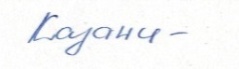   (должность структурного подразделения)    (подпись)               (Фамилия И.О.)   3.2. КАРТА МАТЕРИАЛЬНО-ТЕХНИЧЕСКОЙ БАЗЫ ДИСЦИПЛИНЫ«Общественно-политическая мысль и общественное движение в России ХIX-начало ХХ вв.   Направление подготовки: 44.03.01 Педагогическое образование  Профиль: ИсторияПрикладной бакалавриатПо очной форме обученияСрок обучения 4 годаЗадачи освоения дисциплиныПланируемые результаты обучения по дисциплине (дескрипторы)Код результата обучения (компетенция)Изучить особенности российской общественно- политической мысли и движения XIX-ХХ вв. Знать – основные  направления и этапы общественно-политической мысли и движения.ОК-1ПК-3Уметь  использовать знания в профессиональной педагогической и культурно-просветительскойдеятельностиОПК-1ОК-2Владеть  необходимыми теоретическими знаниями для прохождения практикПК-3,ПК -4Наименование разделов и тем дисциплиныВсего часовКонтактные часы работы с преподавателемКонтактные часы работы с преподавателемКонтактные часы работы с преподавателемКонтактные часы работы с преподавателемСамостоятельная работаФормы и методы контроляНаименование разделов и тем дисциплиныВсего часовВсегоЛекцийСеминаровКонсультацииСамостоятельная работаФормы и методы контроляРоссийская общественно-политическая мысль: истоки, основания, историческая динамика 42124830Рабочая тетрадь Основные направления общественной мысли: либеральное, революционно-демократическое, консервативное.58146844Анализ работы на практическом занятии Основные этапы развития общественного движения.44126632Анализ работы на практическом занятии НаименованиедисциплиныНаправление подготовки и уровень образования(бакалавриат, магистратура, аспирантура)Количество зачетных единиц«Общественно-политическая мысль и общественное движение в России ХIX-начало ХХ вв.Направление подготовки: 44.03.01 Педагогическое образование  Профиль: ИсторияПрикладной бакалавриат4Смежные дисциплины по учебному плануСмежные дисциплины по учебному плануСмежные дисциплины по учебному плануПредшествующие:  История России Философия, XVII-XVIII вв.,  История России XIX-ХХ вв.Предшествующие:  История России Философия, XVII-XVIII вв.,  История России XIX-ХХ вв.Предшествующие:  История России Философия, XVII-XVIII вв.,  История России XIX-ХХ вв.Смежные: История России 1917-1991;Смежные: История России 1917-1991;Смежные: История России 1917-1991;Последующие: СоциологияПоследующие: СоциологияПоследующие: СоциологияБАЗОВЫЙ РАЗДЕЛБАЗОВЫЙ РАЗДЕЛБАЗОВЫЙ РАЗДЕЛБАЗОВЫЙ РАЗДЕЛБАЗОВЫЙ РАЗДЕЛФорма работыКоличество баллов 100 %Количество баллов 100 %Форма работыminmaxТекущая работаТекущая работа1.Устный опрос582.Составление тестовых заданий 14233.Подготовка презентаций10164.Подготовка эссе10175.Рецензирование статей 6106.Рецензирование монографий152611ИтогоИтогоИтого60100ДОПОЛНИТЕЛЬНЫЙ РАЗДЕЛДОПОЛНИТЕЛЬНЫЙ РАЗДЕЛДОПОЛНИТЕЛЬНЫЙ РАЗДЕЛДОПОЛНИТЕЛЬНЫЙ РАЗДЕЛДОПОЛНИТЕЛЬНЫЙ РАЗДЕЛБазовый модуль/ ТемаФорма работыФорма работыКоличество балловКоличество балловБазовый модуль/ ТемаФорма работыФорма работыminmaxСоставление контрольных вопросов повышенной сложностиСоставление контрольных вопросов повышенной сложности03Анализ монографий и учебниковАнализ монографий и учебников03Написание рефератаНаписание реферата03ИтогоИтогоИтого09Общее количество баллов по дисциплине (по итогам изучения всех разделов, без учета дополнительного раздела)Общее количество баллов по дисциплине (по итогам изучения всех разделов, без учета дополнительного раздела)Общее количество баллов по дисциплине (по итогам изучения всех разделов, без учета дополнительного раздела)minmaxОбщее количество баллов по дисциплине (по итогам изучения всех разделов, без учета дополнительного раздела)Общее количество баллов по дисциплине (по итогам изучения всех разделов, без учета дополнительного раздела)Общее количество баллов по дисциплине (по итогам изучения всех разделов, без учета дополнительного раздела)60100УТВЕРЖДЕНО На заседании кафедры Протокол № 6 от «14» мая 2018 г.Заведующий кафедрой ____________            И.Н. ЦенюгаОДОБРЕНОНа заседании научно-методического совета специальности (направления подготовки)Протокол № 9 от «25» июня 2018 г.Председатель НМСС (Н) ____________         А.А. Григорьев ФормируемыекомпетенцииПродвинутый уровень сформированности компетенцийБазовый уровень сформированности компетенцийПороговый уровень сформированности компетенцийФормируемыекомпетенции(87-100 баллов)зачтено(73-86 баллов)зачтено(60-72 балла)*зачтеноОК-1     На продвинутом уровне способен использовать основы философских и социогуманитарных знаний для формирования научного мировоззрения На базовом уровне способен способен использовать основы философских и социогуманитарных знаний для формирования научного мировоззренияНа пороговом уровне способен использовать основы философских и социогуманитарных знаний для формирования научного мировоззренияОК-2На продвинутом уровне способен  анализировать основные этапы и закономерности исторического развития для формирования гражданской позицииНа базовом уровне способен к  анализировать основные этапы и закономерности исторического развития для формирования гражданской позиции На пороговом уровне способен к  анализировать основные этапы и закономерности исторического развития для формирования гражданской позиции ОПК-1На продвинутом уровне готов        сознавать социальную значимость своей будущей профессии, обладать мотивацией к осуществлению профессиональной деятельности На базовом уровне готов        сознавать социальную значимость своей будущей профессии, обладать мотивацией к осуществлению профессиональной деятельности На пороговом уровне готов        сознавать социальную значимость своей будущей профессии, обладать мотивацией к осуществлению профессиональной деятельности ПК-3На продвинутом уровне       способен решать задачи воспитания и духовно-нравственного развития обучающихся в учебной и внеучебной деятельности    На базовом уровне способен решать задачи воспитания и духовно-нравственного развития обучающихся в учебной и внеучебной деятельности    На пороговом уровне способен решать задачи воспитания и духовно-нравственного развития обучающихся в учебной и внеучебной деятельности    ПК-4На продвинутом уровне    способен использовать возможности образовательной среды для достижения личностных, метапредметных и предметных результатов обучения и обеспечения качества учебно-воспитательного процесса средствами преподаваемого учебного предмета На базовом уровне  способен  способен использовать возможности образовательной среды для достижения личностных, метапредметных и предметных результатов обучения и обеспечения качества учебно-воспитательного процесса средствами преподаваемого учебного предмета На пороговом уровне способен способен использовать возможности образовательной среды для достижения личностных, метапредметных и предметных результатов обучения и обеспечения качества учебно-воспитательного процесса средствами преподаваемого учебного предмета КомпетенцияДисциплины, практики, участвующие в формировании данной компетенцииТип контроляОценочное средство/КИМОценочное средство/КИМКомпетенцияДисциплины, практики, участвующие в формировании данной компетенцииТип контроляНомерФормаОК-2 – способность анализировать основные этапы и закономерности исторического развития для формирования гражданской позиции;История России XVII-XVIII вв.; История России XIX-начала ХХ в.;  История раннего нового времени; Теоретические основы профессиональной деятельности»;  Теоретические основы курса «Человек и общество».Текущий контроль успеваемости123Устный опрос Подготовка тестовРецензирование статейРецензирование монографийОК-1 способен использовать основы философских и социогуманитарных знаний для формирования научного мировоззренияИстория России XVII-XVIII вв.; История России XIX-начала ХХ в.;  История раннего нового времени; Теоретические основы профессиональной деятельности»;  Теоретические основы курса «Человек и общество».Текущий контроль123Устный опросПодготовка эссеОПК-1     готов сознавать социальную значимость своей будущей профессии, обладать мотивацией к осуществлению профессиональной деятельностиПсихологические основы педагогической деятельности; Общекультурные основы профессиональной деятельности; Информационная культура и технологии в образовании; Экономика образования.Текущий контроль успеваемости142Устный опросПодготовка эссеПодготовка тестовых заданийПК-3 способен решать задачи воспитания и духовно-нравственного развития обучающихся в учебной и внеучебной деятельности    Психологические основы педагогической деятельности; Общекультурные основы профессиональной деятельности; Информационная культура и технологии в образовании; Экономика образования.Текущий контроль успеваемости124Устный опросПК-4 способен использовать возможности образовательной среды для достижения личностных, метапредметных и предметных результатов обучения и обеспечения качества учебно-воспитательного процесса средствами преподаваемого учебного предмета Психологические основы педагогической деятельности; Информационно-коммуникационные технологии в образовании и социальной сфере; "Теоретические основы профессиональной деятельности"; Современные технологии обучения.Текущий контроль успеваемости13Устный опросСоставление презентации Критерии оцениванияКоличество баллов (вклад в рейтинг)Грамотное использование основных понятий4Логичность и последовательность изложения материала2Умение отвечать на дополнительные вопросы2Максимальный балл8Критерии оцениванияКоличество баллов(вклад в рейтинг)Полнота и глубина освоения теоретической информации, еекритическая оценка3Связь изложения материала в соответствии собразовательной практикой2Компетентность в изложении материала1Максимальный балл6Критерии оцениванияКоличество баллов(вклад в рейтингСоответствие теоретической информации, ее критическойоценке3Связь материала с образовательной практикой2Максимальный балл5Критерии оцениванияКоличество баллов(вклад в рейтингПолнота и глубина освоения массива теоретическойинформации, ее критической оценки3Связь материала с образовательной практикой2Культура изложения1Максимальный балл6Критерии оцениванияКоличество баллов(вклад в рейтингПолнота и глубина теоретической информации (знаниетерминологии, знание современных тенденций развитиянауки в изучаемой предметной области)6Структурированность и последовательность в заполнении рабочей тетради3Правильность в выполнении инструкций к заданиям рабочейтетради1Максимальный балл10Критерии оцениванияКоличество баллов(вклад в рейтингОбоснованность целей и задач  реферата2Полнота и глубина представленного предметногосодержания, раскрывающего проблему и тему4Соответствие первоисточников исследуемой проблеме и теме2Оформление реферат2Максимальный балл10Критерии оцениванияКоличество баллов(вклад в рейтингКоличество тестовых заданий1Уровень сложности3Соответствие требованиям оформления1Максимальный балл5№п/пНаименованиеМесто хранения / электронный адрес Кол-во экземпляров / точка доступаОбязательная литератураМодуль №1История России XIX-начала ХХ вв. Учебник для исторических факультетов университетов/ под ред. Л.А. Милова. М., 2008История России с начала XVIII  века  до конца XIX века/ под ред. А.Н. Сахарова. М., 2010.История России : учеб. для вузов.  / А.С.Орлов, В.А.Георгиев, Н.Г. Георгиева и др. -  М.:  Проспект,  2006 Орлов А.С., Георгиев В.А. ЭБС «Университетская библиотека онлайн ЭБС «Университетская библиотека онлайн ЭБС «Университетская библиотека онлайн Индивидуальный неограниченный доступИндивидуальный неограниченный доступИндивидуальный неограниченный доступДополнительная литератураАхиезер, А. С. История России: конец или новое начало? / А. С. Ахиезер, И. Клямкин, И. Яковенко. - Москва : Новое издательство, 2008. - 464 с. - ISBN 978-5-98379-099-5; То же [Электронный ресурс]. - URL: http://biblioclub.ru/index.php?page=book&id=64508Ахиезер А.С. История России: конец или новое начало. М.: Нвое издательство. 2013. 496 с.  Нефедов, С. А. История России. Факторный анализ / С. А. Нефедов. - Москва : Издательский дом «Территория будущего», 2010. - Т. 2. От окончания Смуты до Февральской революции. - 688 с. - (Университетская библиотека Александра Погорельского). - ISBN 978-5-91129-069-6 ; То же [Электронный ресурс]. - URL: http://biblioclub.ru/index.php?page=book&id=85011.Побережников, И. В. Экономическая модернизация: обзор теоретико-методологических подходов / И. В. Побережников //Гуманитарные науки в Сибири. -  2008. - № 2. - С. 37-40. - URL: https://dlib.eastview.com/browse/doc/18898795.Бородкин, Л. И. Концепции модернизации и модерности в контексте российских трансформаций ХIХ-ХХ вв. / Л. И. Бородкин // Уральский исторический вестник. - 2017. - № 4. - С. 6-15. - URL: https://elibrary.ru/item.asp?id=30564590ЭБС «Университетская библиотека онлайн ЭБС «Университетская библиотека онлайн ЭБС «Университетская библиотека онлайн ЭБС «Университетская библиотека онлайн ЭБС «Университетская библиотека онлайн ЭБС «Университетская библиотека онлайн ЭБС «Университетская библиотека онлайн Индивидуальный неограниченный доступИндивидуальный неограниченный доступИндивидуальный неограниченный доступИндивидуальный неограниченный доступИндивидуальный неограниченный доступИндивидуальный неограниченный доступИндивидуальный неограниченный доступИнформационные справочные системы и профессиональные базы данныхИнформационные справочные системы и профессиональные базы данныхИнформационные справочные системы и профессиональные базы данныхElibrary.ru [Электронный ресурс] : электронная библиотечная система : база данных содержит сведения об отечественных книгах и периодических изданиях по науке, технологии, медицине и образованию / Рос. информ. портал. – Москва, 2000– . – Режим доступа: http://elibrary.ru.http://elibrary.ruСвободный доступEast View : универсальные базы данных [Электронный ресурс]: периодика России, Украины и стран СНГ . – Электрон.дан. – ООО ИВИС. – 2011 - .https://dlib.eastview.com/Индивидуальный неограниченный доступМежвузовская электронная библиотека (МЭБ)	https://icdlib.nspu.ru/Индивидуальный неограниченный доступАудиторияОборудованиедля проведения занятий лекционного типа, занятий семинарского типа, курсового проектирования (выполнения курсовых работ), групповых и индивидуальных консультаций, текущего контроля успеваемости и промежуточной аттестациидля проведения занятий лекционного типа, занятий семинарского типа, курсового проектирования (выполнения курсовых работ), групповых и индивидуальных консультаций, текущего контроля успеваемости и промежуточной аттестацииг. Красноярск, ул. Взлетная, д.20, ауд. 5-101Учебная доска-1шт.Программное обеспечение: Нет.г. Красноярск, ул. Взлетная, д.20, ауд. 5-203Проектор-1шт, экран-1шт, учебная доска-1штПрограммное обеспечение: Нет.г. Красноярск, ул. Взлетная, д.20, ауд. 5-207Учебная  доска- 1 шт, компьютер-1шт, телевизор-1штПрограммное обеспечение:  Linux Alt Образование – (Свободная лицензия). Microsoft® Windows® 7 Professional Лицензия Dreamspark (MSDN AA); Kaspersky Endpoint Security – Лиц сертификат  №2304- 180417-031116- 577-384; 7-Zip - (Свободная лицензия GPL); Adobe Acrobat Reader – (Свободная лицензия);Google Chrome – (Свободная лицензия); Mozilla Firefox – (Свободная лицензия); LibreOffice – (Свободная лицензия GPL);Gimp – (Свободная лицензия); XnView – (Свободная лицензия);Java – (Свободная лицензия); Консультант Плюс - (Свободная лицензия для учебных целей)г. Красноярск, ул. Взлетная, д.20, ауд. 5-208Учебная доска-1шт.Программное обеспечение: Нет.г. Красноярск, ул. Взлетная, д.20, 5-211Экран-1шт, проектор-1штПрограммное обеспечение: Нет.г. Красноярск, ул. Взлетная, д.20, ауд. 5-215Учебная доска-1штПрограммное обеспечение: Нет.г. Красноярск, ул. Взлетная, д.20, ауд. 5-216Учебная доска-1штПрограммное обеспечение: Нет.г. Красноярск, ул. Взлетная, д.20, ауд. 5-216аМаркерная доска-1штПрограммное обеспечение: Нет.г. Красноярск, ул. Взлетная, д.20, ауд. 5-217Учебная доска- 1 шт Программное обеспечение: Нет.г. Красноярск, ул. Взлетная, д.20, ауд. 5-219Учебная доска-1шт.Программное обеспечение: Нет.г. Красноярск, ул. Взлетная, д.20, ауд. 5-221Учебная доска- 1 шт.Программное обеспечение: Нетг. Красноярск, ул. Взлетная, д.20, ауд. 5-223Экран-1шт, проектор-1 шт, учебная доска-1шт Программное обеспечение: Нетг. Красноярск, ул. Взлетная, д.20, ауд. 5-224 Актовый залПроектор-1шт, экран-1штПрограммное обеспечение: Нетг. Красноярск, ул. Взлетная, д.20, ауд. 5-301Учебная доска-1шт.Программное обеспечение: Нет.г. Красноярск, ул. Взлетная, д.20, ауд. 5-302Маркерно- меловая доска-1 шт, интерактивная доска-1шт, проектор-1шт, компьютер-1шт, учебно- методический материалПрограммное обеспечение:  Linux Alt Образование – (Свободная лицензия). Microsoft® Windows® 7 Professional Лицензия Dreamspark (MSDN AA); Kaspersky Endpoint Security – Лиц сертификат  №2304- 180417-031116- 577-384; 7-Zip - (Свободная лицензия GPL); Adobe Acrobat Reader – (Свободная лицензия);Google Chrome – (Свободная лицензия); Mozilla Firefox – (Свободная лицензия); LibreOffice – (Свободная лицензия GPL);Gimp – (Свободная лицензия); XnView – (Свободная лицензия);Java – (Свободная лицензия); Консультант Плюс - (Свободная лицензия для учебных целей)для самостоятельной работыдля самостоятельной работыг. Красноярск, ул. Взлетная, д.20, ауд. 2-09Компьютер-15 шт, научно-справочная литература.Программное обеспечение: Microsoft® Windows® 7 Professional Лицензия Dreamspark (MSDN AA); Kaspersky Endpoint Security – Лиц сертификат  №2304- 180417-031116- 577-384. 7-Zip - (Свободная лицензия GPL); Adobe Acrobat Reader – (Свободная лицензия); Google Chrome – (Свободная лицензия); Mozilla Firefox – (Свободная лицензия); LibreOffice – (Свободная лицензия GPL); Java – (Свободная лицензия); VLC – (Свободная лицензия); Консультант Плюс - (Свободная лицензия для учебных целей); Гарант - (Свободная лицензия для учебных целей).